Мастерская столярно-мебельных работ №2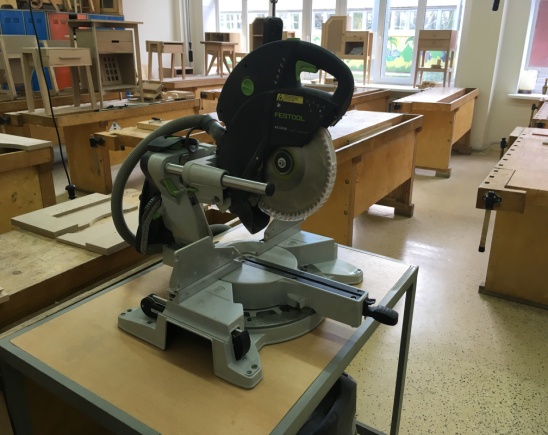 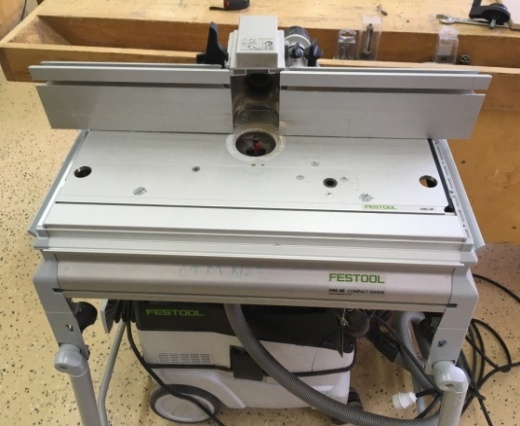 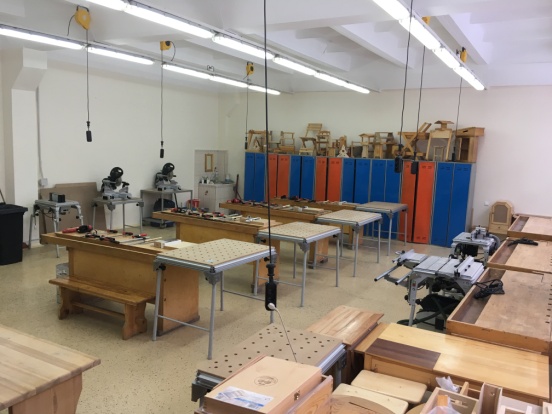 1.Техническая характеристика:Полезная площадь, кв.м. -126Количество рабочих (посадочных) мест -15Освещенность, соответствует нормам Сан ПиН 2. Перечень основного оборудования и электрифицированного инструмента:Festool аппарат пылеудаляющий с сист. Autoclean CTM -6Festool Аккумуляторная дрель-шуруповёрт -4Festool вертикальный фрезер OF 1400 -6Festool Маятниковый лобзик TRION PSB 300 EQ-Plus -6Festool Эксцентриковая шлифовальная машинка ETS 150/3 EQ -6Festool Торцовочная пила с протяжкой KS 88 UG-Set KAPEX -2Festool Фрезер для дюбельных соединений DF 500 Q-Set DOMINO -1Festool Фрезерный модуль TF 2200-Set -2Монтажная дисковая пила Festool Precisio CS 70 EB -1Ленточно-шлифовальный модуль FESTOOL CMS-MOD-BS - 1Festool погружная пила -2Станок сверлильный - 1Стол МФТ Festool - 53. Переченьручного инструмента и приспособлений:Ручной инструмент:Рейсмус Veritas с одной штангой, длина150мм, производство Канада -15Ножовки с обушком BAHCONP-12-TEN–15Набор стамесок «NAREX» SUPER 2009 LINEPROFI 6 предметов 6,10,12,16,20,25мм, деревянный кейс - 15Угольник столярный ЗУБР 300x37 -15Киянки Narex 60x75x110-120мм - 15Самозажимная быстросъемная струбцина BESSY 510/80 BEEZS30-81 -4Пила японская DozukiUniversal 240мм MOOOO2492 Di -4Кейс со сверлами HSS по стали Festool. HSSD 1-10 SORT/19- 1Festool набор сверел системы ZOBOFBSETD 15-35 CE-ZOBO 496390- 1Малка для измерения углов -15Молоток - 104. Перечень контрольно-измерительного инструмента:Уровень строительный-5Линейки измерительные 500мм -15Линейки измерительные 1000мм – 10Шаблон для настройки фрезера - 2Штангенциркуль - 35. Перечень технических средств, мебель и другого имущества (инвентаря)Ящики для инструмента - 5Стеллажи для хранения материалов-1Передвижной контейнер для мусора-1Щетка сметка - 15Шкаф для документации - 1Стол преподавателя - 16. Средства индивидуальной защиты и пожаротушения:Специальная одеждаПерчаткиОчкиНаушникиОгнетушители Ящик с песком